Chapter 3   The DenP 22 She thinks —  What is this punctuation called? What is its purpose? (2)…………………………………………………………………………………………………………………………..P18 There was a host of dragonflies.Host is a collective noun. It is singular even though there are lots of dragonflies.Find and write down 5 more collective nouns. (5)A school of fish…………………………………………………………………………………………………..………………………………………………………………………………………………………………………………………………….P19 Why did Fred say to Max that he should not have been drinking the water? (2)………………………………………………………………………………………………………………………………………………………………………………………………………………………………………………………………….Spelling practiseAeroplaneFlightShriekSingedVicious ProbablyDesertedWhat do these words mean? (1)P29  Botanist ………………………P30 Grudgingly --------------------             Name ……………………… Marks out of 10        Chapter 3   The Den ANSWERSP 22 She thinks —  What is this punctuation called? What is its purpose? (2)This is a dash (it is longer than a hyphen). It joins two clauses together.P18 There was a host of dragonflies. Host is a collective noun. It is singular even though there are lots of dragonflies.Find and write down 5 more collective nouns. (5)A school of fishThere are many possible answers such as 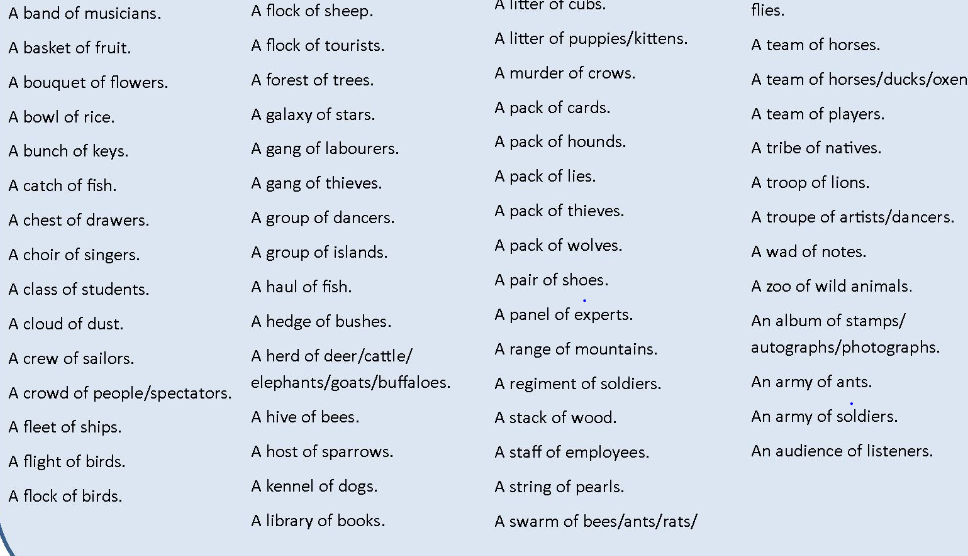 P19 Why did Fred say to Max that he should not have been drinking the water? (2)Fred wanted Max to stop and not drink the water again because it was vile-smelling and he though it would be harmful/dangerous/unsafe for Max to drink.Spelling practiseAeroplaneFlightShriekSingedVicious ProbablyDesertedWhat do these words mean? (1)P29  Botanist Noun - A person who studies plantsP30 Grudgingly  Adverb  Doing something unwillingly